УКРАЇНА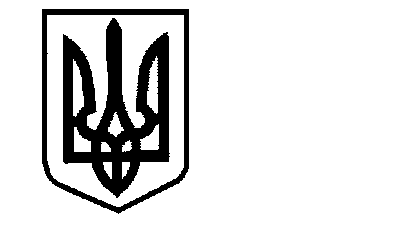 МІНІСТЕРСТВО ОСВІТИ І НАУКИДЕПАРТАМЕНТ ОСВІТИ І НАУКИВІННИЦЬКОЇ ОБЛАСНОЇ ДЕРЖАВНОЇ АДМІНІСТРАЦІЇКОМУНАЛЬНИЙ ВИЩИЙ НАВЧАЛЬНИЙ ЗАКЛАД«ВІННИЦЬКА АКАДЕМІЯ НЕПЕРЕРВНОЇ ОСВІТИ»21050  м.Вінниця, вул.Грушевського,13, тел.55-65-60, E-mail: bil@mail3.nest.vn.ua06.05.2020  № 01/19-332 На № ___ від ___________                                                                                               Керівникам органів управління освіти райдержадміністрацій (міських рад), об’єднаних територіальних громад,закладів освіти обласного підпорядкування            Кабінет Міністрів України 4 травня 2020 року ухвалив рішення і продовжив строки загальнонаціонального карантину в Україні до 22 травня 2020 року. Рішення Уряду передбачає послаблення деяких карантинних обмежень з 11 травня. Однак для закладів освіти все залишиться незмінним – вони проводять дистанційне навчання.  Інформуємо Вас про те, що КВНЗ «Вінницька академія неперервної освіти» продовжує працювати в дистанційному режимі та організовувати освітній процес із використанням дистанційних технологій навчання згідно затвердженого плану-графіку (Додаток 1 до наказу Департаменту освіти і науки облдержадміністрації  від 21.12.2019 № 197-к)  та просимо врахувати наступні зміни:Всі освітяни, які були запланований на навчання в період з 16.03 до 11.05.2020 року (відповідно до затвердженого плану-графіка підвищення кваліфікації педагогічних працівників на 2020 рік) та усі бажаючі (кваліфікаційні категорії, педагогічні звання, стаж роботи, визначені планом-графіком, в даному випадку не враховуються) проходять підвищення кваліфікації за уніфікованою індивідуальною програмою навчання  і завершують навчання за дистанційною формою. Звертаємо увагу, що до кінця 2020 року слухачі не будуть запрошенні на очний етап.    Просимо опрацювати презентації, взяти участь у вебінарах. Тільки після завершення навчання –  опрацювання вибраних тем (не менше 30 год.) та заповнення цілого пакету документів (4 сторінки)  необхідно надіслати його на адресу академії: bil@mail.nest.vn.ua  (Лист КВНЗ «ВАНО» від 25.03.2020 № 01/9-317) під назвою «Індивідуальна програма ПІБ»  із коментарем «Прошу зареєструвати виконання індивідуальної програми».З 12.05.20 до 29.05.20 пропонуємо ще один формат організації освітнього процесу в умовах карантину – навчання за уніфікованою фаховою програмою в реальному часі (синхронному режимі), оскільки, повернення до традиційних форм буде залежати від рішень Уряду та Міністерства освіти і науки України.  Звертаємо увагу, що пройти навчання можуть не тільки педагогічні працівники, які були заплановані в цей термін відповідно до Плану-графіка,  а й усі бажаючі.Для проходження підвищення кваліфікації в термін з 12.05 до 29.05.2020, що передбачені вище зазначеним  Планом-графіком, педагогічні працівники повинні зареєструватися на сайті академії у розділі «Дистанційне навчання» або «Підвищення кваліфікації» у стрічці «Реєстрація» не пізніше, ніж за день до початку курсів та ознайомитися з  уніфікованою фаховою програмою та розкладом навчальних занять на сайті КВНЗ «Вінницька академія неперервної освіти» (http://academia.vinnica.ua) у розділі «Дистанційне навчання» у рубриці  «Слухачам очно-дистанційних курсів».Інформація щодо підвищення кваліфікації вчителів початкових класів та директорів шкіл буде надіслана додатково.Водночас, інформуємо про те, що слухачі можуть отримати консультації щодо порядку підвищення кваліфікації та оформлення документів у керівників та кураторів відповідних курсів згідно з додатком.Просимо довести зазначену інформацію до педагогічних працівників закладів освіти.Додаткова інформація за телефонами:(067)5988035 – Іваниця Галина Афанасіївна, перший проректор з науково-педагогічної роботи;(096)1030638 – Кузьменко Галина Андріївна, завідувач навчального відділу.Перший проректор  з науково-педагогічної роботи                                              Галина ІВАНИЦЯКузьменко Г.А.Додаток  до листа від 06.05.2020 № 01/19-332ПЛАН-ГРАФІК підвищення кваліфікації педагогічних працівників закладів освіти області з 12 травня 2020 року по 29 травня 2020 рокуДодаток  до листа від 06.05.2020 № 01/19-332ПЛАН-ГРАФІК підвищення кваліфікації педагогічних працівників закладів освіти області з 12 травня 2020 року по 29 травня 2020 рокуДодаток  до листа від 06.05.2020 № 01/19-332ПЛАН-ГРАФІК підвищення кваліфікації педагогічних працівників закладів освіти області з 12 травня 2020 року по 29 травня 2020 рокуДодаток  до листа від 06.05.2020 № 01/19-332ПЛАН-ГРАФІК підвищення кваліфікації педагогічних працівників закладів освіти області з 12 травня 2020 року по 29 травня 2020 рокуДодаток  до листа від 06.05.2020 № 01/19-332ПЛАН-ГРАФІК підвищення кваліфікації педагогічних працівників закладів освіти області з 12 травня 2020 року по 29 травня 2020 року№з/пТермін навчанняКатегорія слухачівКерівник Куратор 12.05-15.05Учителі української мови та літератури закладів загальної середньої освіти І-ІІІ ступенів (учителі-методисти, старші вчителі)Нежданова Лілія Іванівна,0964177494,lilianezhd@gmail.comЮрчук Людмила Миколаївна,0674315030,yurchuklvano@gmail.com12.05-15.05Учителі англійської мови, які викладають предмет у початкових класахГалич Тетяна Володимирівна,0674323969,galich070@gmail.comДмитрова Тетяна Володимирівна,0977412235,dmitrova1959@ukr.net12.05-15.05Учителі фізики та астрономії  (які проходять навчання вперше, спеціалісти, спеціалісти другої  категорії)Шевченко Ілона Андріївна,0672982710,dilon2808@gmail.comНагорнюк Оксана Миколаївна,0932733453,onagornuk@ukr.net12.05-15.05Учителі історії та правознавства (учителі-методисти, старші вчителі)Мацієнко Ірина Миколаївна,0974734675,matsienko59@gmail.comСтрукевич Олексій Карпович,0963794996,strukevych@gmail.com12.05-15.05Учителі початкових класів (другі класи – 2020/2021 н.р.) – на базі закладів освіти м. Калинівка та Калинівського районуЛесіна Олена Вікторівна, 0977175399,lesinal@ukr.netБраніцька Тетяна Ромуальдівна, 0677066322,tatjanarom4@gmail.com12.05-15.05Учителі мистецтва (спеціалісти першої, другої категорій та спеціалісти)Федун Сергій Ігорович,0964127109,sifedun@gmail.comКоннова Майя Вікторівна,0974090689,mkonnova@gmail.com12.05-15.05Учителі захисту Вітчизни (жін.)Гусєв Віктор Григорович,0985927225,gusev2761@ukr.netПотапчук Є.М.,067947 0646,potapchuk1@i.ua12.05-15.05Практичні психологи закладів загальної середньої освітиЯцюк Марія Валеріївна, 0675072945, valerkovna@ukr.net,mvalerkovna@gmail.comМатохнюк Людмила Олександрівна,0677863874,lyda1974@gmail.com19.05-22.05Вихователі груп продовженого дня (спеціалісти першої, другої  категорій)  Іванюк Інна Сергіївна,0971359593,innaivanuyk1969@gmail.comТомчук Михайло Іванович,0960657578,tomchukmi@gmail.com19.05-22.05Учителі української мови та літератури закладів загальної середньої освіти І-ІІІ ступенів (спеціалісти першої категорії)Петрина Світлана Володимирівна,0938955847,petrinasv@gmail.comКущ Ольга Петрівна,0974814608,e-kushch@ukr.net19.05-22.05Учителі зарубіжної літератури закладів загальної середньої освіти І-ІІ ступенів  Коваленко Лариса Василівна,0972788050,larisacowalenko21@gmail.com,larisacowalenko@ukr.netАнцибор Анатолій Іванович,0969564303, ulis33@ukr.net19.05-22.05Учителі інформатики (учителі-методисти, старші вчителі)Лесик Олексій Васильович, 0972524313,viddilinformteh@gmail.comКухарчук Петро Михайлович, 0674128055,kpmkpma@gmail.com19.05-22.05Учителі біології та природознавства (спеціалісти першої, другої категорій)Опаренюк Галина Андріївна,0983534189,oparenyuck@gmail.comТарасенко Галина Сергіївна,0673928050,galtar777@gmail.com19.05-22.05Учителі-логопеди, вчителі розвитку мовлення закладів загальної середньої освітиМіщенко Ніна Миколаївна,0984625315,vorcio@ukr.netМаляр Олена Іванівна,0676046580,malayryk@gmail.com26.05-29.05Учителі української мови та літератури закладів загальної середньої освіти І-ІІІ ступенів (учителі-методисти, старші вчителі)Петрина Світлана Володимирівна,0938955847,petrinasv@gmail.comКущ Ольга Петрівна,0974814608,e-kushch@ukr.net26.05-29.05Учителі англійської мови (спеціалісти першої категорії)Галич Тетяна Володимирівна,0674323969,galich070@gmail.comДмитрова Тетяна Володимирівна,0977412235,dmitrova1959@ukr.net26.05-29.05Учителі математики закладів загальної середньої освіти І-ІІ ступенів (учителі-методисти, старші вчителі, спеціалісти вищої категорії)Салтановська Надія Іванівна,0965365377,kvantor@ukr.netВасиленко Надія Володимирівна,0674318980,nadezhdavasilenko2016@ gmail.com26.05-29.05Учителі географії (спеціалісти першої, другої категорій)Уманська Тетяна Василівна,0677002186,umancka6@ukr.netПоліщук Віктор Миколайович,0682848927,vpolishuk7@gmail.com26.05-29.05Учителі початкових класів (треті класи – 2020/2021 н.р.)Лесіна Олена Вікторівна, 0977175399,lesinal@ukr.netБраніцька Тетяна Ромуальдівна, 0677066322,tatjanarom4@gmail.com26.05-29.05Учителі образотворчого мистецтва (учителі-методисти, старші вчителі, спеціалісти вищої категорії)Федун Сергій Ігорович,0964127109,sifedun@gmail.comКоннова Майя Вікторівна,0974090689,mkonnova@gmail.com26.05-29.05Учителі трудового навчання (технологій) і креслення (учителі-методисти, старші вчителі) – чол.Любчак Семен Степанович,0679012238,semen.ljubchak@gmail.comМудрак Олександр Васильвич,0973458214,ov_mudrak@ukr.net26.05-29.05Учителі фізичної культури (спеціалісти першої категорії)Гусєв Віктор Григорович,0985927225,gusev2761@ukr.netЖаровська О.лена Петрівна,0675919495,mova_m@ukr.net